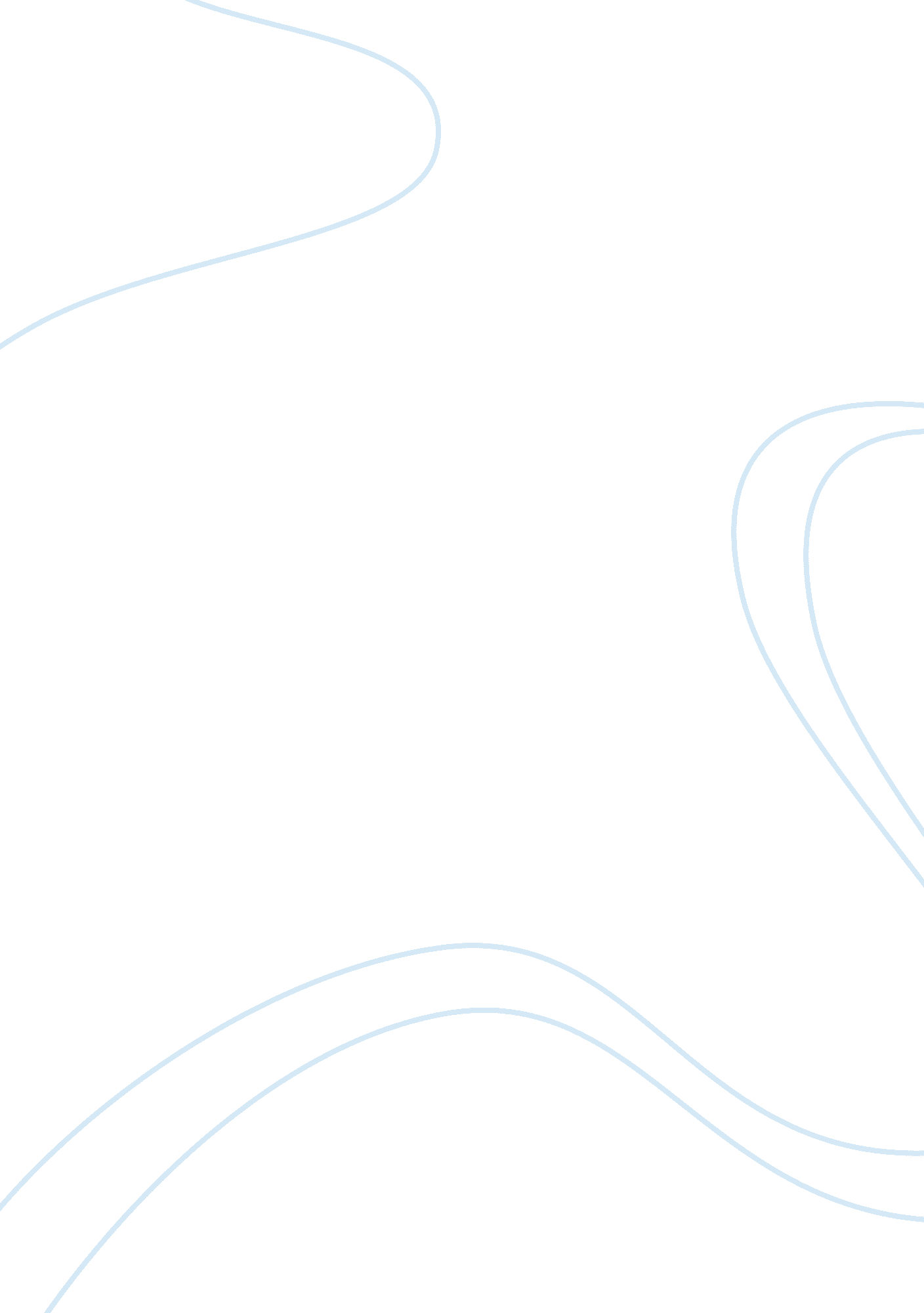 How would scholarship funds help youHealth & Medicine, Nursing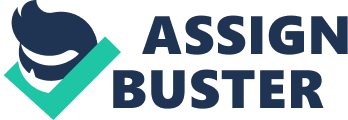 Teacher How would scholarship funds help me A scholarship fund would be a huge help in my nursing studies and career. A scholarshipfund will ensure that I will be able to finish my studies in nursing and have a career in nursing after I have graduated from the course. A scholarship fund will help ease the anxiety of not being able to finish my nursing studies because of lack of money. 
Scholarship will remove the burden of finances in my studies and will enable me to focus in school. Being able to focus on my studies will mean getting good grades which would help me get into my preferred health institutions to pursue my nursing career after graduation. But more than getting good grades, I will become a better nurse with a help with a scholarship fund because I have focused on my studies when I was still in school. 
Nursing is a very demanding career because the health and well-being of patients depends on us (in addition to the doctor). It requires a thorough preparation during school and this means studying full time to be able to absorb and grasp of the entire rudiments and lessons of nursing so that when patients will be entrusted to us, we would be able to take care of them well. Being able to take care of the patients’ well will also be good to my career as a nurse and this would entail progression in my career. 
But before having a career, I must do well with my studies first. A scholarship fund will be a huge help to make these aspirations a reality because it will ensure that I can enrol in my nursing course. 